1        Ένα                   Δύο3    4                     Τρία                   Τέσσερα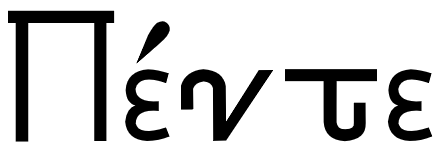 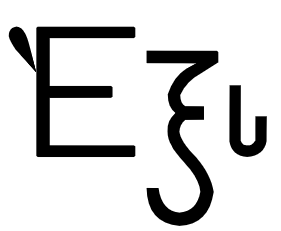                                                     Εφτά                  Οκτώ9	        Εννιά                Δέκα13    49	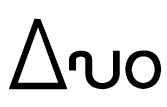 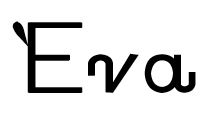 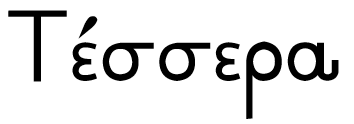 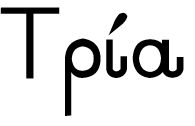 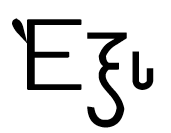 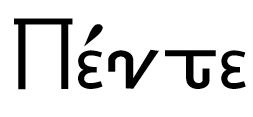 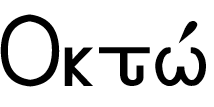 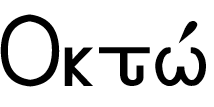 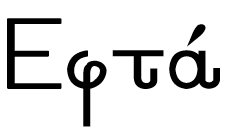 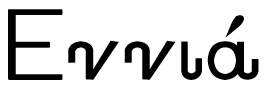 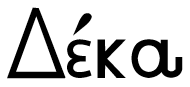 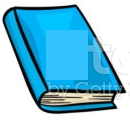 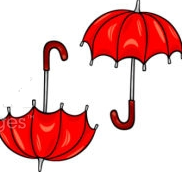 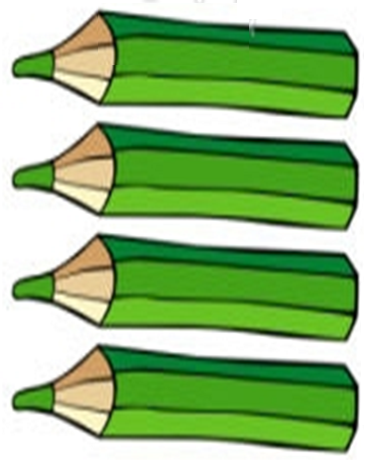 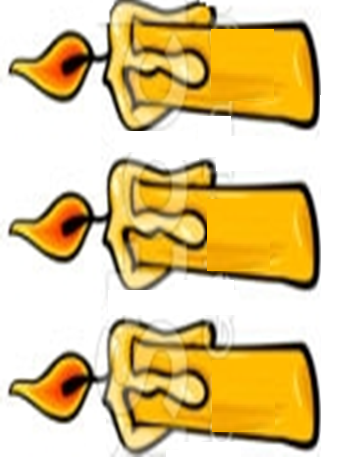 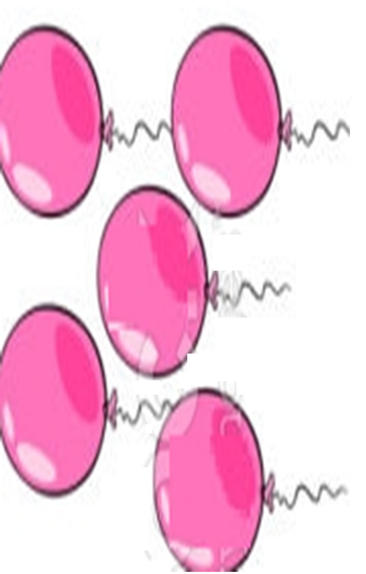 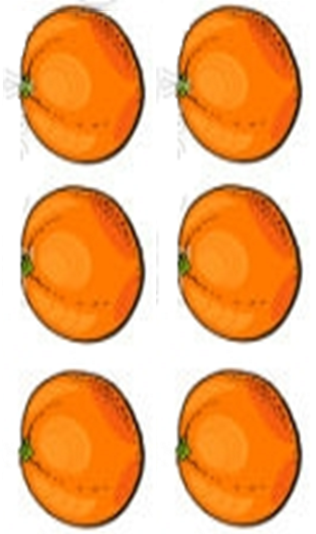 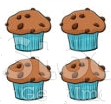 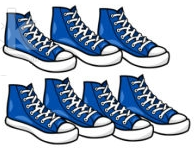 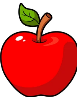 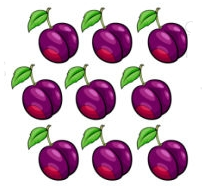 